Р О С С И Й С К А Я  Ф Е Д Е Р А Ц И ЯБ Е Л Г О Р О Д С К А Я  О Б Л А С Т Ь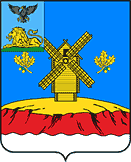 МУНИЦИПАЛЬНЫЙ СОВЕТ  МУНИЦИПАЛЬНОГО РАЙОНА «КРАСНОЯРУЖСКИЙ РАЙОН»РЕШЕНИЕот « 22 » июня 2023 г.                                                                          № 461В целях реализации Федерального закона от 31.07.2020 № 248-ФЗ «О государственном контроле (надзоре) и муниципальном контроле в Российской Федерации», в соответствии с Положением о муниципальном земельном контроле в границах муниципального района «Краснояружский район» Белгородской области, утвержденным решением Муниципального совета Краснояружского района от 23 декабря 2021 года № 335, Уставом муниципального района «Краснояружский район» Белгородской области,Муниципальный совет Краснояружского районарешил:1. Внести следующие изменения в решение Муниципального совета от 23.12.2021 года № 335 «Об утверждении Положения о муниципальном земельном контроле в границах муниципального района «Краснояружский район» Белгородской области» (далее – Решение):- в Положение о муниципальном земельном контроле в границах муниципального района «Краснояружский район» Белгородской области, утвержденное в пункте 1 Решения:- приложение № 3 к Положению изложить в  редакции согласно приложению № 1 к настоящему Решению.2. Настоящее решение опубликовать в межрайонной газете «Наша жизнь», в сетевом издании «Наша Жизнь 31» и разместить на официальном сайте органов местного самоуправления Краснояружского района.3. Контроль за выполнением настоящего решения возложить на постоянную комиссию по вопросам местного самоуправления, работы Муниципального совета (Ткаченко Г.В.).Перечень индикаторов риска нарушения обязательных требований, проверяемых в рамках осуществления муниципального земельного контроля1. Использование гражданином, юридическим лицом, индивидуальным предпринимателем земельного участка без оформленных в установленном порядке правоустанавливающих документов.2. Использование гражданином, юридическим лицом, индивидуальным предпринимателем земельного участка по целевому назначению, отличному от того, которое указано в Едином государственном реестре недвижимости или правоустанавливающих документах на земельный участок.3. Отсутствие объектов капитального строительства, ведения строительных работ, связанных с возведением объектов капитального строительства на земельном участке, предназначенном для жилищного или иного строительства по истечении трех лет с момента регистрации в Едином государственном реестре недвижимости, момента предоставления земельного участка либо истечения срока освоения земельного участка, а также отсутствие разрешения на строительство и (или) разрешения на ввод в эксплуатацию объектов капитального строительства на данном земельном участке.4. Наступление срока для исполнения собственником (владельцем) земельного участка обязанности по приведению земельного участка в состояние, пригодное для использования по целевому назначению, рекультивации земельного участка в случае, если соответствующий срок установлен нормативным правовым актом или иным документом (договором аренды, разрешением на использование земельного участка без его предоставления и установления сервитута, проектной документацией и др.)5. Зарастание земельного участка сорной и (или) древесно-кустарниковой растительностью, свидетельствующее о его неиспользовании для ведения сельскохозяйственного производства или осуществления иной связанной с сельскохозяйственным производством деятельности.6. Признаки негативных процессов (водная и ветровая эрозии, сели, подтопление, заболачивание, засоление, иссушение, уплотнение, загрязнение химическими веществами, в том числе радиоактивными, иными веществами и микроорганизмами, загрязнение отходами производства и потребления) на земельном участке или его части и явлений, влияющих на состояние земель и уровень плодородия почвы.7. Невыполнение или несвоевременное выполнение гражданином, юридическим лицом, индивидуальным предпринимателем обязанностей по приведению земель в состояние, пригодное для использования по целевому назначению.О внесении изменений в решение Муниципального совета Краснояружского районаот 23 декабря 2021 года № 335Председатель Муниципального совета Краснояружского районаИ. БолговПриложение № 1к Решению Муниципального советаот «22» июня 2023 года № 461ПРИЛОЖЕНИЕ 3к Положению о муниципальном земельном контроле в границах муниципального района «Краснояружский район» Белгородской области